UNC-Chapel Hill Must Release Sexual Assault Disciplinary RecordsAfter a four year legal battle, the North Carolina Supreme Court ruled on May 1 in a 4-3 decision that University of North Carolina-Chapel Hill must release the names and disciplinary records of students found responsible for sexual misconduct on campus through the university’s disciplinary proceedings.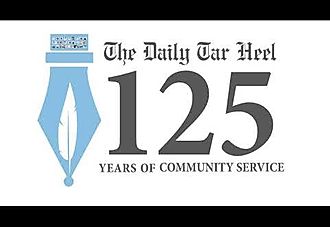 Student Press Law Center 5.6.20https://splc.org/2020/05/daily-tar-heel-hits-stumbling-block-in-records-lawsuit-against-unc/